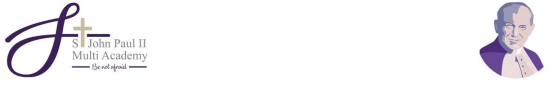 Key Stage 2 Class TeacherPart time – 3 days a week (Monday, Tuesday & Wednesday)  (Fixed term until 31st August 2022) Main scale or ECT may apply. Location: SS Peter and Paul Catholic Primary SchoolStart Date: 4th January 2022 Interviews: during w/c 6th December 2021 tbc The St John Paul II Multi Academy is a highly successful Catholic Multi Academy encompassing seven Primary Schools and two Secondary Schools. Our schools are based in Sutton Coldfield, Erdington and Aston. The ethos of St John Paul II Multi Academy is Catholic and was founded by the Catholic Church to provide education for children of Catholic families.  As a Catholic multi academy, we aim to provide a Catholic education for all our pupils. As a Catholic multi academy, Catholic doctrine and practice permeate every aspect of every one of our school’s activities. It is essential that the Catholic character of the school’s education be fully supported by all staff within the multi academy. We therefore hope that all staff will give their full, unreserved and positive support for the aims and ethos of the St John Paul II Multi Academy.  SS Peter & Paul Catholic Primary School is a popular one form entry school. The Governors wish to appoint an enthusiastic qualified Class Teacher on a fixed term basis for two terms in a Key Stage 2 Class.  The successful applicants will:be supportive of the Catholic ethos of our school.be required to provide academic, behavioural and social support for groups and individual children.have a good understanding of the National Curriculum.be enthusiastic and a good communicator.have high standards of oral, written and numeracy skills.be committed to raising pupils’ attainment, particularly in literacy and mathematics and have an understanding of intervention strategies applicable to Key Stage 2.experience of working within a Catholic school would be desirable but not essential.be committed to safeguarding and promoting the wellbeing of all children.We are a friendly staff with an outstanding reputation.Experienced practitioners and NQT’s are encouraged to apply.A job description can be found within the advertisement on our Vacancies website. This post is covered by Part 7 of the Immigration Act (2016) and therefore the ability to speak fluent and spoken English is an essential requirement for this role. St John Paul II Multi Academy is an Equal Opportunities employer. The Multi Academy is committed to safeguarding and promoting the welfare of its children and staff and expects all staff and volunteers to share this commitment. A DBS check is required for all successful applicants. The deadline for applications 10am on Friday 3rd December 2021 Please note we do not accept CV’s, applications will only be considered if received on a Catholic Education Service application form. If this sounds like the right opportunity for you, please contact HR for further information: hr@sjp2.net. Or follow the links on our website to apply  http://johnpaulii.co.uk/vacancies.Application packs can also be obtained by contacting Mrs E. Brennan in the school office on 0121 675 6028 or Email: enquiry@ssptrpl.net .Informal visits to the school are most welcome. Please call the school office to make an appointment.